Guidance Notes on completing this formIn [these fields], delete the current text and enter the information requested:E.G. Change [Mobile Users name] to “Joe Bloggs”        Change [Existing mobile number] to “07979 797979”        Change [Enter required handset type] and indicate your handset choice Insurance Required Yes/No, circle or delete as appropriate to indicate your requirement.“Care” = Insurance, costs £3.00 in addition to rental charge (costs can be found on our web pages)International Roaming Required Yes/No, circle or delete as appropriate to indicate your requirement. If you indicate yes, the International call bar is lifted allowing you to make international calls from your handset.Note: International Roaming is the ability to use the handset outside the UK.If your user needs to use the phone outside the UK circle YES, else circle No. Standard Core Price Plan with 500MB data bundle – If you have had your mobile number for more than 24 months, you have the option to change your price plan to the newer (and cheaper) tariff.   In this case, you will automatically be connected to the newer price plan, unless you stipulate otherwise by deleting this line from your order.PURCHASING SCHOOL/ SERVICE  ORG UNIT CODEPURCHASING SCHOOL/ SERVICE  ORG UNIT CODE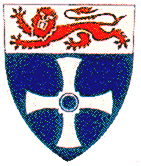 INTERNAL PURCHASING REQUISITIONAll fields in Bold must be completedSELLING SCHOOL/ SERVICE ORG UNIT CODENUIT TelecomsEXTN.INTERNAL PURCHASING REQUISITIONAll fields in Bold must be completedSCHOOL CONTACTINTERNAL PURCHASING REQUISITIONAll fields in Bold must be completedACCOUNT TO CREDIT C9215D4010DATEINTERNAL PURCHASING REQUISITIONAll fields in Bold must be completedOWN REF NUMBERDATEINTERNAL PURCHASING REQUISITIONAll fields in Bold must be completedCOST ELEMENT1500___INTERNAL PURCHASING REQUISITIONAll fields in Bold must be completedSAP DOCUMENT No.INTERNAL PURCHASING REQUISITIONAll fields in Bold must be completedREQUESTED BY (NAME)Enter Your NameEXTN.Enter Your Extn No.INTERNAL PURCHASING REQUISITIONAll fields in Bold must be completedDATEINTERNAL PURCHASING REQUISITIONAll fields in Bold must be completedORDERING SCHOOL/ SERVICE LOCATIONEnter your OU codeEnter your OU codeEnter your OU codeINTERNAL PURCHASING REQUISITIONAll fields in Bold must be completedENTERED BYINTERNAL PURCHASING REQUISITIONAll fields in Bold must be completedSCHOOL/ SERVICE CONTACT FOR FINANCIAL QUERIES & EXTNPRICE CHANGE Y/NIF Y AGREED WITH Date Goods/Services Required /         //         //         /Purchasing School/Service Order ReferenceDescription of Material/Service Required 	(Please provide as complete a description as possible)Order UnitQuantityAgreed PriceTotal AmountAccount to be ChargedCost ElementDefault from Sales EntryChange Handset –ENTER USERS NAMEInternational Roaming required Yes/NoAll inc voice1GB DataEACH111£xx.00£1.50£4.00£xx.00£1.50£4.00[Enter Cost centre]Authorised by:(Account Holder)Print Name: (Account Holder)Date:/             /Authorised by:(Head of Service)Print Name: (Head of Service)Date:/             /